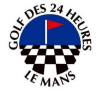 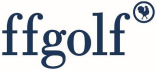 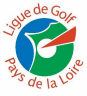 GRAND PRIX DU GOLF DES 24 HEURES-LE MANS VENDREDI 27, SAMEDI 28 et DIMANCHE 29 OCTOBRE 2023 REGLEMENT DE L’EPREUVE Epreuve Fédérale qui répond au cahier des charges des « Grands Prix » 2023Et qui compte pour le WORLD AMATEUR GOLF RANKING I : FORMULE 54 trous en Stroke Play, 1 tour par jour. - jeudi 26 octobre : Entraînement. Réservation des départs au 02.43.42.00.36 - vendredi 27 octobre : premier tour - Samedi 28 octobre : deuxième tour - Dimanche 29 octobre : troisième tour II : SERIES ET NOMBRE DE PARTICIPANTS Le nombre des participants est limité à 81 dont 10 Wild Cards réservées à la ligue des Pays de la Loire. - MESSIEURS : 1 série, index inférieur ou égal à 4,4. - DAMES : 1 série, index inférieur ou égal à 7,4. III : CONDITIONS DE PARTICIPATION Le joueur doit répondre à l'ensemble des critères suivants : - être licencié de la FFGolf ou d'une Fédération étrangère reconnue. - remplir tous les critères d'inscriptions ci-dessous. - être titulaire d’un certificat médical de non contre-indication à la pratique du golf en compétition ou, si le  joueur a fourni un certificat en 2021 ou 2022, attester avoir répondu négativement à toutes les questions du  questionnaire de santé disponible sur l’espace licencié Myffgolf.- épreuve non-fumeur IV : PRIORITÉS D‛INSCRIPTION 1- Les joueurs et joueuses étrangers classés dans les 2000 premiers du WAGR ou dans les 1500 premières du  WWAGR. 2- Le club doit réserver 10% de son champ de joueurs aux licences Or U16 qui ne rentrent pas via leur place  au mérite amateur ou par leur index 3- L’ordre au Mérite National Amateur. 4- L’ordre des index au 13 octobre 2023. 5- L’ordre de réception des inscriptions. V : LES INSCRIPTIONS, DATE DE CLÔTURE, LISTE DES INSCRITS Les joueurs s’ acquittent en avance du droit d'engagement : Inscription et paiement en ligne sur Hello Asso pour le vendredi 13 octobre 2023 à 12h au plus tard.Tout joueur déclarant forfait après la clôture des inscriptions restera redevable du droit d'engagement. L’index pris en compte est celui du vendredi 13 octobre 2023. Champ des joueurs retenus publié le mardi 17 octobre 2022 à 18h00 sur le site internet du Club. VI : DROIT D'ENGAGEMENT  Inscription et paiement en ligne en suivant ce lien :https://www.helloasso.com/associations/golf-des-24-heures/evenements/grand-prix-golf-des-24h-le-mans-2023- Pour les joueurs de plus de 25 ans : 110 € - Pour les joueurs de 19 à 24 ans (nés entre 1999 et 2004) : 65 € - Pour les joueurs de 18 ans et moins (nés en 2003 ou après) : 50 € - Pour les membres du golf des 24 heures : 40 € VII : DÉPARTS La consultation des horaires du 1er tour pourra se faire à partir du jeudi 26 octobre à partir de  12h00 sur le portail  licencié Myffgolf.Sur le site du club : www.golfdes24heures.fr Ou en téléphonant aux heures d’ouverture du secrétariat au : 02 43 42 00 36 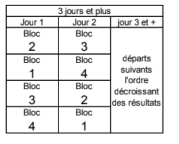 - Le 1er tour se jouera par blocs égaux 2, 1 , 3 puis 4. - Le 2eme tour se jouera par blocs égaux 3, 4 , 2 puis 1. Le 3ème tour se jouera dans l'ordre inverse du résultat cumulé des 2 premiers tours, pour les 36 meilleurs  messieurs et ex aequo et les 12 meilleures dames et ex æquo. Départs du 1. (Attention passage à l’heure d’hiver) VIII : DOTATION Série Amateurs Messieurs : 3 prix bruts. Série Amateurs Dames : 3 prix bruts. IX : DÉPARTAGE En cas d'ex æquo pour le 1° prix brut, play-off trou par trou, sur le trou 18. Pour les autres prix, ou s’il est  impossible de jouer le play-off, le départage se fera sur les 18, 9, 6, 3 et le dernier trou. X : REMISE DES PRIX La proclamation des résultats et la remise des prix auront lieu le Dimanche 29 octobre 2023 dès l’arrivée du  dernier groupe à partir de 15h00 au club-house.  En cas d’absence injustifiée d’un joueur à la remise des prix, son prix sera remis au joueur suivant dans le classement. . XI : COMITE DE L'EPREUVE Un arbitre  Le représentant de la ligue Le représentant du club organisateur